Stagione Sportiva 2023/2024Comunicato Ufficiale N° 200 (Coppe) del 22/03/2024SOMMARIOSOMMARIO	1COMUNICAZIONI DELLA F.I.G.C.	1COMUNICAZIONI DELLA L.N.D.	1COMUNICAZIONI DEL COMITATO REGIONALE	1Modifiche al programma gare del 27/03/2024	2NOTIZIE SU ATTIVITÀ AGONISTICA	2COMUNICAZIONI DELLA F.I.G.C.COMUNICAZIONI DELLA L.N.D.COMUNICAZIONI DEL COMITATO REGIONALECOPPA ITALIA PROMOZIONELe società MOIE VALLESINA ASD e A.S.D. POTENZA PICENA si sono qualificate per la finaleCOPPA MARCHE TERZA CATEGORIALe società A.S.D. CAMERANO CALCIO e A.S.D. STESE si sono qualificate per la finale che verrà disputata come segue:Sabato 30.03.2024 ore 15,00 – Comunale “S. Ippoliti” di CupramontanaCAMERANO CALCIO - STESEModalità di svolgimento della garaIncontro unico (società ospitante prima nominata).Verranno disputati due tempi regolamentari di 45 minuti ciascuno;In caso di parità al termine dei tempi regolamentari si procederà a battere i tiri di rigore in conformità alle vigenti disposizioni regolamentari.Modifiche al programma gare del 27/03/2024COPPA MARCHE PRIMA CATEGORIAVisti gli accordi societari intervenuti la gara MONTECASSIANO CALCIO/REAL CAMERANESE viene disputata sul campo sportivo “S. Ultimi” di Chiesanuova di Treia con inizio alle ore 19,30NOTIZIE SU ATTIVITÀ AGONISTICACOPPA ITALIA PROMOZIONERISULTATIRISULTATI UFFICIALI GARE DEL 21/03/2024Si trascrivono qui di seguito i risultati ufficiali delle gare disputateGIUDICE SPORTIVOIl Giudice Sportivo Avv. Agnese Lazzaretti, con l'assistenza del segretario Angelo Castellana, nella seduta del 22/03/2024, ha adottato le decisioni che di seguito integralmente si riportano:GARE DEL 21/ 3/2024 PROVVEDIMENTI DISCIPLINARI In base alle risultanze degli atti ufficiali sono state deliberate le seguenti sanzioni disciplinari. CALCIATORI NON ESPULSI SQUALIFICA PER UNA GARA EFFETTIVA PER RECIDIVITA' IN AMMONIZIONE (IV INFR) SQUALIFICA PER UNA GARA EFFETTIVA PER RECIDIVITA' IN AMMONIZIONE (II INFR) III AMMONIZIONE DIFFIDA I AMMONIZIONE DIFFIDA COPPA MARCHE PRIMA CATEGORIARISULTATIRISULTATI UFFICIALI GARE DEL 20/03/2024Si trascrivono qui di seguito i risultati ufficiali delle gare disputateGIUDICE SPORTIVOIl Giudice Sportivo Avv. Agnese Lazzaretti, con l'assistenza del segretario Angelo Castellana, nella seduta del 22/03/2024, ha adottato le decisioni che di seguito integralmente si riportano:GARE DEL 20/ 3/2024 PROVVEDIMENTI DISCIPLINARI In base alle risultanze degli atti ufficiali sono state deliberate le seguenti sanzioni disciplinari. CALCIATORI NON ESPULSI III AMMONIZIONE DIFFIDA I AMMONIZIONE DIFFIDA 	IL SEGRETARIO						IL GIUDICE SPORTIVO       F.to Angelo Castellana						 F.to Agnese LazzarettiLe ammende irrogate con il presente comunicato dovranno pervenire a questo Comitato entro e non oltre il 02/04/2024.Pubblicato in Ancona ed affisso all’albo del Comitato Regionale Marche il 22/03/2024.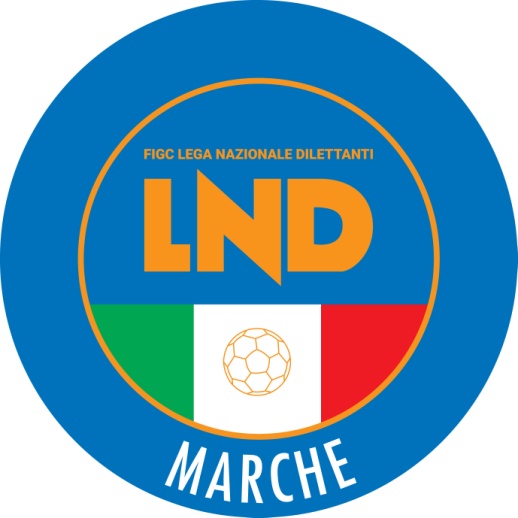 Federazione Italiana Giuoco CalcioLega Nazionale DilettantiCOMITATO REGIONALE MARCHEVia Schiavoni, snc - 60131 ANCONACENTRALINO: 071 285601 - FAX: 071 28560403sito internet: www.figcmarche.it                         e-mail: cr.marche01@lnd.itpec: marche@pec.figcmarche.itWAHI YAYA JUNIOR(POTENZA PICENA) FABICANNELLA MATTEO(ATLETICO CENTOBUCHI) BACCARINI LORENZO(POTENZA PICENA) ROSSINI NICOLO(POTENZA PICENA) MICHELI BIAGIO(POTENZA PICENA) SHARIF ZAKARIA(ATLETICO CENTOBUCHI) STACCHIOTTI ROBERTO(ATLETICO CENTOBUCHI) MARINI FILIPPO(FALCO ACQUALAGNA) DI MUCCIO ILARIO(FALCO ACQUALAGNA) GIGLIUCCI VITTORIO(FALCO ACQUALAGNA) MONTE YURI(FALCO ACQUALAGNA) PISTELLI DIEGO(MONTECASSIANO CALCIO)   Il Segretario(Angelo Castellana)Il Presidente(Ivo Panichi)